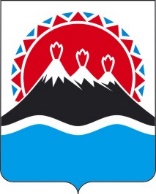 МИНИСТЕРСТВО ФИНАНСОВКАМЧАТСКОГО КРАЯПРИКАЗВ соответствии с частью 3 Порядка внесения изменений в перечни главных администраторов доходов краевого бюджета, главных администраторов доходов бюджета территориального фонда обязательного медицинского страхования Камчатского края, главных администраторов источников финансирования дефицита краевого бюджета, главных администраторов источников финансирования дефицита бюджета территориального фонда обязательного медицинского страхования Камчатского края, утвержденного постановлением Правительства Камчатского края от 30.12.2021 № 595-П,ПРИКАЗЫВАЮ:1. Внести в Перечень главных администраторов доходов краевого бюджета, утвержденный приложением 1 к постановлению Правительства Камчатского края от 27.12.2021 № 581-П «Об утверждении перечней главных администраторов доходов краевого бюджета и главных администраторов источников финансирования дефицита краевого бюджета», следующие изменения: 1) заменить слова «862 Министерство развития гражданского общества и молодежи Камчатского края» словами «862 Министерство развития гражданского общества Камчатского края»;2) дополнить словами «865 Министерство по делам молодёжи Камчатского края»;3) дополнить кодами бюджетной классификации Российской Федерации следующего содержания: «2 02 25292 02 0000 150 Субсидии бюджетам субъектов Российской Федерации на организацию профессионального обучения и дополнительного профессионального образования работников предприятий оборонно-промышленного комплекса, а также граждан, обратившихся в органы службы занятости за содействием в поиске подходящей работы и заключивших ученический договор с предприятиями оборонно-промышленного комплекса»;« 1 13 02992 02 0000 130 Прочие доходы от компенсации затрат бюджетов субъектов Российской Федерации»;«1 16 07010 02 0000 140 Штрафы, неустойки, пени, уплаченные в случае просрочки исполнения поставщиком (подрядчиком, исполнителем) обязательств, предусмотренных государственным контрактом, заключенным государственным органом субъекта Российской Федерации, казенным учреждением субъекта Российской Федерации»;«1 16 07090 02 0000 140 Иные штрафы, неустойки, пени, уплаченные в соответствии с законом или договором в случае неисполнения или ненадлежащего исполнения обязательств перед государственным органом субъекта Российской Федерации, казенным учреждением субъекта Российской Федерации»;«1 16 10076 02 0000 140 Платежи в целях возмещения ущерба при расторжении государственного контракта, заключенного с государственным органом субъекта Российской Федерации (казенным учреждением субъекта Российской Федерации), в связи с односторонним отказом исполнителя (подрядчика) от его исполнения (за исключением государственного контракта, финансируемого за счет средств дорожного фонда субъекта Российской Федерации)»;«2 02 25412 02 0000 150 Субсидии бюджетам субъектов Российской Федерации на реализацию практик поддержки добровольчества (волонтерства) по итогам проведения ежегодного Всероссийского конкурса лучших региональных практик поддержки и развития добровольчества (волонтерства) "Регион добрых дел"»;«2 04 02099 02 0000 150 Прочие безвозмездные поступления от негосударственных организаций в бюджеты субъектов Российской Федерации».2. Главными администраторами доходов считать:1) по доходам, указанным в подпункте 1 пункта 3 части 1 настоящего приказа, – Министерство труда и развития кадрового потенциала Камчатского края, код главного администратора доходов 829;2) по доходам, указанным в подпунктах 2-7 пункта 3 части 1 настоящего приказа, – Министерство по делам молодёжи Камчатского края, код главного администратора доходов 865.3. Настоящий приказ вступает в силу после дня его официального опубликования[Дата регистрации] № [Номер документа]г. Петропавловск-КамчатскийО внесении изменений в Перечень главных администраторов доходов краевого бюджетаМинистр[горизонтальный штамп подписи 1]А.Н. Бутылин